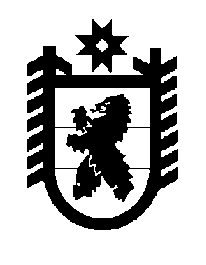 Российская Федерация Республика Карелия    ПРАВИТЕЛЬСТВО РЕСПУБЛИКИ КАРЕЛИЯРАСПОРЯЖЕНИЕ                                от  29 августа 2014 года № 536р-Пг. Петрозаводск Рассмотрев предложение Государственного комитета Республики Карелия по управлению государственным имуществом и организации закупок, учитывая постановление администрации Петрозаводского городского округа от 18 апреля 2014 года № 1822 «О приеме 
в муниципальную собственность Петрозаводского городского округа имущества из государственной собственности Республики Карелия», 
в соответствии с Законом Республики Карелия от 2 октября 1995 года 
№ 78-ЗРК «О порядке передачи объектов государственной собственности Республики Карелия в муниципальную собственность» передать 
в муниципальную собственность Петрозаводского городского округа 
от Государственного казенного учреждения «Республиканский центр 
по государственной охране объектов культурного наследия» брошюру «Объекты историко-культурного наследия города Петрозаводска» 
в количестве 50 экземпляров, общей стоимостью   19652,50 рубля.           ГлаваРеспублики  Карелия                                                             А.П. Худилайнен